                                                    PERSONAL SUMMARY          An energetic, innovative and dynamic TRANSPORT DIVISSION HEAD who has a proven track record in managing a highly commercial operation in a fast-paced environment. Experience of effectively running a successful transport function in a high pressure environment. Responsible for the transport and distribution operations and also for providing excellent standards of service, efficiency and performance through outstanding people management skills. Currently looking for a suitable TRANSPORT MANAGER’S opportunity to join a successful and growing business and to be part of their ongoing and continued success.                                                           RESUMEShahid               Shahid.352798@2freemail.com                                        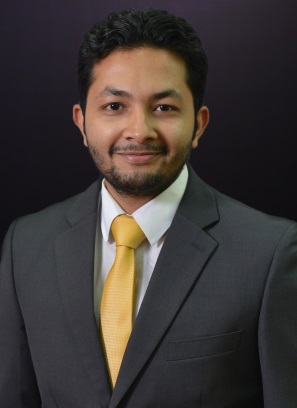 Professional Strength:Area of SpecializationTalented, Qualified and Experienced “Transport aggregate system” having over three year experience under leading and reputed companies in UAEPresent Avocation:-      Organization: Automillennium Group Dubai (Al Habtoor Group) Fount.      Designation: Transport division head – November 2016 – Present“Leading and motivating the entire transport team and responsible for looking after 24 vehicles which run on a 24 hour basis. On call out of hours and at weekends to deal with any urgent matters”Base review for duties responsibilities;In charge of the day to day operations of the transport department.Efficiently managing a team of drivers and vehicles.Dispatching deliveries all over U.A.E and international destinations.Managing, monitoring and developing a team of drivers and line managers.Making sure that all transport fleet vehicles are properly maintained and serviced.Ensuring company compliance of all transport policies, legislation and procedures to do with tachograph and towing etc.Recruit, interview, select, train, motivate, coach, and mentor shipping clerks and transport drivers.Full understanding of transport operational systems.Career Experience History In UAE:       Designation   : Transport SupervisorBase review for duties responsibilities;Shift in charge of hotel transportation.Responsible for all guest transportation at the hotel.Communicating effectively with hotel guest and responding to their transport requirements.Directing all transportation activities at hotel.Managing ten luxury limousines and driver’s for hotel guestProfessional Experience In Reputed Companies In India:Designation      : Airport RepresentativeOrganization2  : Tree Top ResortDesignation     : Guest Relation ExecutiveEducational Qualification:Driving License:Holder of valid U.A.E driving License (Dubai) with own carLanguages Known:English, Hindi, Tamil, Malayalam and Kannada.Computer Proficiency: Microsoft Office – Word, Excel, OutlookDeclarationI hereby declare that particulars of information and facts stated above are correct and complete to                                                       best of my knowledge and belief.   .                       Company                     Location                       DurationTHE ADDRESS DUBAI MARINA                      DUBAIJune 2014                     Company LocationDuration              ITC WINDSORBangalore International     Airport                      May 2012                            to                      April 2013                     Company LocationDurationTREE TOP RESORTPALAKKAD Feb 2011to Jan 2012Professional& Educational QualificationFromBoard/UniversityYear ofCompletionBCOM( Bachelor Of Commerce)                      EIILMEIILM University Sikkim2012 12thDarul Hidaya Higher    Secondary SchoolKerala   State Board 200610th                                               Darul Hidaya Higher      Secondary School                             Kerala State Board                                      2004                                    DAMCC (Diploma In Airport Mgt.)                                              Aptech Avalon                              Delhi University                                  2011